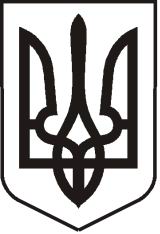 УКРАЇНАЛУГАНСЬКА  ОБЛАСТЬПОПАСНЯНСЬКИЙ  РАЙОН
ПОПАСНЯНСЬКА  МІСЬКА  РАДА ШОСТОГО   СКЛИКАННЯ	СТО ПЕРША СЕСІЯРIШЕННЯ21 грудня 2018 року                                м. Попасна			                   № 101/10Про прийняття в комунальну власність та передачу на баланс Попаснянського КП «СКП» майнаЗ метою утримання у належному санітарно-технічному стані майна (елементів дитячого ігрового майданчика), яке встановлено на території міста Попасна біля буд. № 12 по вул. Миронівська, згідно з Актом оприбуткування від 13.12.2018 б/н, керуючись ст. 327 Цивільного кодексу України, ст. 25, ч.ч.ч. 1, 2, 5 ст. 60 Закону України «Про місцеве самоврядування в Україні», Попаснянська міська рада      ВИРІШИЛА: Прийняти в комунальну власність територіальної громади міста Попасна майно (елементи дитячого ігрового майданчика), яке встановлено на території міста Попасна біля буд. № 12 по вул. Миронівська загальною вартістю 44 709,00 тис.грн. (без ПДВ) згідно з додатком (додається).Передати на баланс Попаснянського КП «СКП» майно, вказане у п. 1  цього рішення.Доручити директору Попаснянського КП «СКП» (Кролівець Л.О.) та виконавчому комітету Попаснянської міської ради (відповідальний: фінансово-господарський відділ виконавчого комітету міської ради – Омельченко Я.С.) скласти та підписати відповідний акт прийому – передачі в строк до 21.01.2019 року.Контроль за виконанням цього рішення покласти на постійну комісію з питань бюджету, фінансів, соціально-економічного розвитку, комунальної власності та регуляторної політики, фінансово-господарський відділ виконкому міської ради.            Міський голова			                                          	         Ю.І.Онищенко         Додаток         до рішення сесії          міської ради         від 21.12.2018 № 101/10Майно, що безоплатно приймається у комунальну власність територіальної громади міста Попасна та передаються на баланс Попаснянського КП «СКП»   Міський голова                                     					Ю.І.Онищенко№ з/пНайменуванняОдиниця виміруКількістьВартість за 1 шт.грн. (з без ПДВ)Загальна вартість, грн. (без ПДВ)Ігровий комплекс стандарт 2комплект 125 482,0025 482,00Гойдалка подвійна металшт.17 623,007 623,00Балансиршт.14 658,004 658,00Пісочниця малашт.13 255,003 255,00Лавка без спинкишт.21 628,003 256,00Смітник малийшт.1435,00435,00Всього:шт44 709,00